A G E N D APor instrucciones de la Mesa Directiva de la Comisión Tercera, comedidamente me permito informarles la agenda programada para la semana comprendida entre el lunes 7 al 11 de septiembre de 2020:MARTES 8 DE SEPTIEMBRE DE 2020, REUNIÓN DE COORDINADORES Y PONENTES.HORA: 8 :00 a.m.REUNIÓN DE COORDINADORES Y PONENTES DEL PROYECTO DE LEY No. 296 DE 2020 CÁMARA -185 DE 2020 SENADO "Por el cual se decreta el presupuesto de rentas y recursos de capital y ley de apropiaciones para la vigencia fiscal del 1°. de enero al 31 de diciembre de 2021”.MIÉRCOLES  9 DE SEPTIEMBRE DE 2020, REUNIÓN DE COORDINADORES Y PONENTES.HORA: 8:00 a.m.REUNIÓN DE COORDINADORES Y PONENTES DEL PROYECTO DE LEY No. 296 DE 2020 CÁMARA -185 DE 2020 SENADO "Por el cual se decreta el presupuesto de rentas y recursos de capital y ley de apropiaciones para la vigencia fiscal del 1°. de enero al 31 de diciembre de 2021”.JUEVES  10 DE SEPTIEMBRE DE 2020, SESIÓN FORMAL VIRTUAL HORA: 9:00 a.m.SESIÓN DE LAS COMISIONES ECONÓMICAS CONJUNTAS TERCERAS Y CUARTAS DE CAMARA DE REPRESENTANTES Y SENADO DE LA REPÚBLICA.Continuación estudio del Proyecto de Ley No. 296 de 2020 Cámara, 185 de 2020 Senado, “POR LA CUAL SE DECRETA EL PRESUPUESTO DE RENTAS Y RECURSOS DE CAPITAL Y LEY DE APROPIACIONES PARA LA VIGENCIA FISCAL DEL 1º DE ENERO AL 31 DE DICIEMBRE DE 2021”. Citados: Señor Ministro de Hacienda y Crédito Público, doctor ALBERTO CARRASQUILLA BARRERA.Director General del Departamento de Planeación Nacional – DNP, doctor Luis Alberto Rodríguez Ospino.NÉSTOR LEONARDO RICO RICOPresidenteNUBIA LÓPEZ MORALESVicepresidenta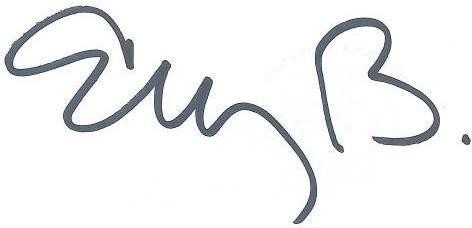 ELIZABETH MARTÍNEZ BARRERASecretaria General